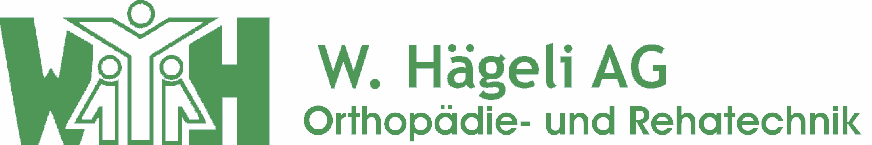 Orthopädietechniker- Meister*in (m/w/d) Wir suchen eine/n Orthopädietechnikermeister*in.Sie arbeiten vielseitig mit einem Fokus im Bereich der Kinderorthopädie. Sie versorgen Patienten selbstständig im Innen- und Aussendienst. Der Umgang mit Therapiestellen und Ärzten gehört ebenso zum Alltag, wie die Fertigung und Anpassung der Hilfsmittel in den verschiedensten Ausführungen. Die Einbindung in Offertenerstellung und Abrechnung sowie der Austausch mit den Kostenträgern machen Ihren Arbeitsplatz zusätzlich vielseitig.Sie schätzen eine technisch anspruchsvolle Klientel und sind motiviert den Ausbau unserer modernen, digitalen Fertigung zu begleiten.Für eine detaillierte Stellenbeschreibung und Ihre schriftliche Bewerbung bitten wir Sie mit Herrn Naujoks Kontakt aufzunehmen.naujoks@haegeli-orthopaedie.ch0041 44 272 89 81oderW. Hägeli AGRöschibachstr. 468037 ZürichZu Händen Herr Naujoks